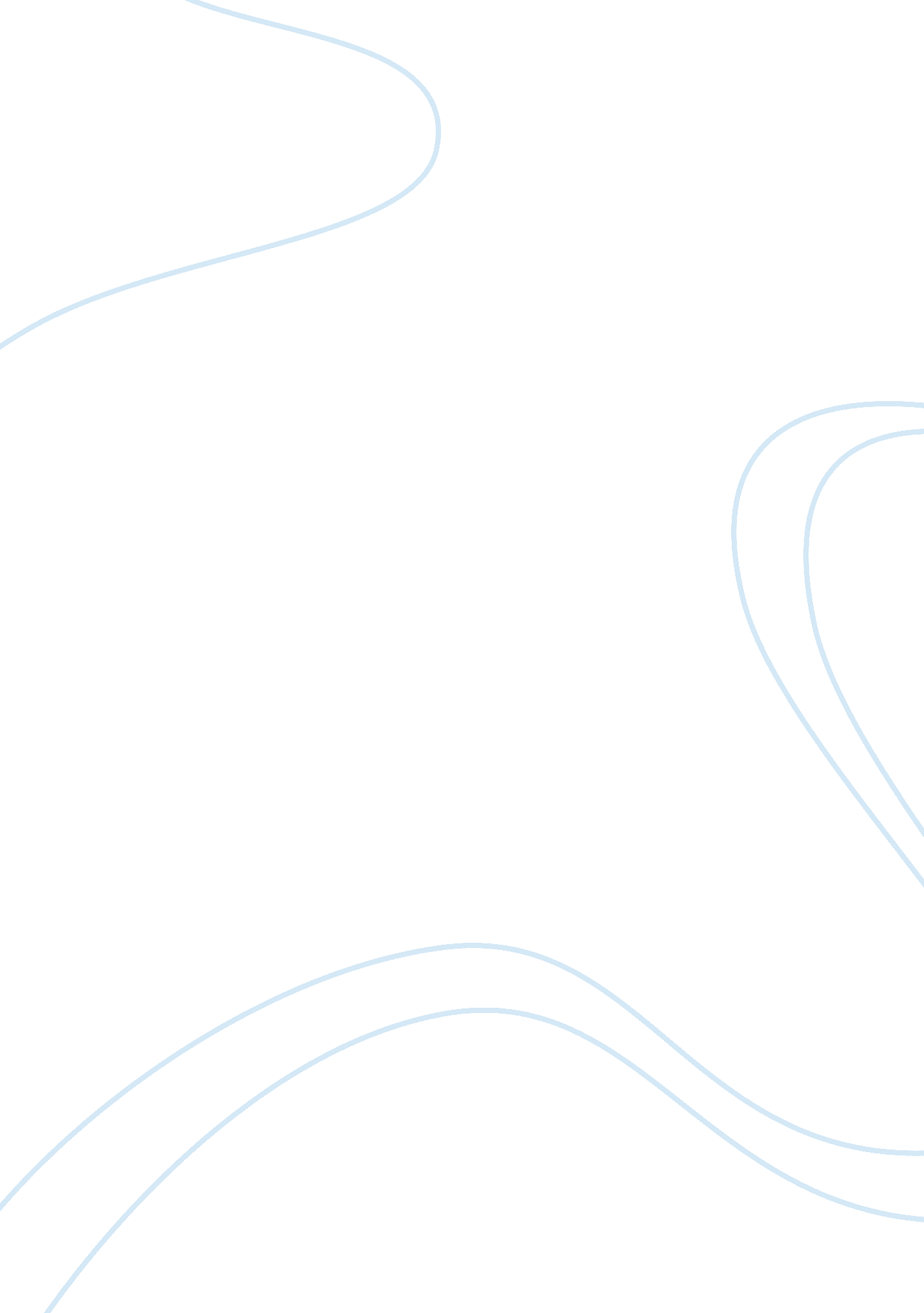 The evolution of management accounting assignment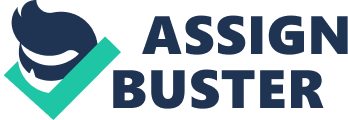 The challenges of the competitive environment in the asses should cause us to examine our traditional cost of counting and management control systems. The DuPont Corporation (1903) and the reorganization of General Motors (1920) provided the opportunity for major innovations in the management control of decentralized operations, including the ROI criterion for evaluation of performance and formal budgeting and incentive plans. More recent developments have included discounted cash flow analysis and the application of management science and implementation decision theory models After the asses the evolution of management accounting methods reduced s interest and senior management focused on preparing and developing financial statements to meet the new reporting requirements causing from stock market failures. Then in 1970, when Japanese automobile manufacturers exerted pressure on American and European countries that interest turned to developing a more “ larger in scope” management accounting that reported in quality and service rather than simply organization unit cost performance by misogamist all cost accounting methods in use at the moment had been developed. Since the last sixty years there has been a change in the nature of the business environment. Despite this fact, there has been little change in designing and putting into action most cost accounting and management control procedures. For this reason it is important for people in the business area to completely understand the source of those methods, and look for ways to improve the methods to better meet the needs of today’s business environment. Managerial accounting is a young discipline Compared to financial accounting. As a result, managerial accounting concepts and tools are still evolving as news ways are found to provide information that assists management. 